VideoTelefonieren: Wie geht das und was ist wichtig?Sarah Traxler und Franziska Mitter arbeiten am 
Kompetenznetzwerk KI-I bei Proqualis. 
Sie machen Befragungen, halten Workshops und 
beschäftigen sich mit dem Thema Digitale Teilhabe.In ihrem Vortrag geht es um das Thema Videotelefonieren. 
Es geht darum, was man beim Videotelefonieren alles beachten muss.Sarah und Franziska haben sich während der Corona-Zeit 
sehr viel mit dem Thema Videotelefonieren beschäftigt. 
Sie haben sehr viele Erfahrungen 
zum Thema Videotelefonieren gesammelt. Videotelefonieren ermöglicht uns, 
mit Menschen in Kontakt zu bleiben.
Besonders in Zeiten von Corona ist es wichtig,
dass man sich zumindest online treffen und am Leben teilhaben kann.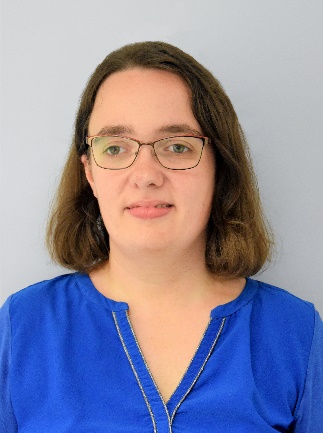 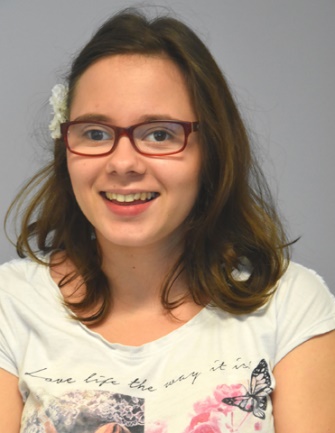 